LA LETTRE de la FRATERNITE de la PAROLE« La Parole est près de toi ; elle est dans ta bouche et dans ton cœur, pour que tu la mettes en pratique ! Or cette Parole c’est la foi que nous prêchons. » (Dt 30,14 et Rm 10,8)         13 rue Louis Laparra                                    email : fraterniteparole@gmail.com     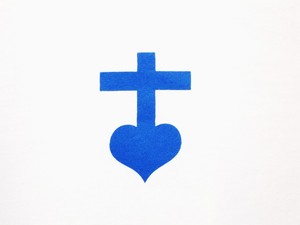       13110 PORT de BOUC                               Tél : 04.42.06.29.79            F R A N C E                                      site : parolefraternite.frN° 93                                                                                                            3 juillet 2019			Chers frères, sœurs, amis de la Fraternité de la Parole,	Je voudrais poursuivre ma réflexion avec vous sur la Parole de Dieu, en disant combien il est important de lire cette Parole de Dieu avec d’autres et si possible en Eglise. Pourquoi ? Parce que la Parole de Dieu est d’une richesse, d’une densité, d’une complexité et d’une profondeur exceptionnelle…	Je vais prendre un exemple très simple qui est celui des 7 jours de la Création dans le livre de la Genèse. Quelqu’un qui ouvre pour la première fois la Bible et le fait seul, risque de faire un contre sens énorme s’il s’imagine que ces 7 jours correspondent à une semaine ! Il risque de refermer cette Bible et de ne plus jamais la rouvrir.	La Bible a besoin d’être étudiée, interprétée, travaillée, lue dans la prière (Lectio Divina) pour être comprise. C’est aussi et surtout l’Esprit-Saint qui nous guide et nous conduit dans la lecture de cette Parole de Dieu. Chaque fois qu’on ouvre la Bible, il faut commencer par se mettre en prière, il faut invoquer l’Esprit-Saint. Il est l’auteur de ces Saintes Ecritures. C’est Lui qui a inspiré les hommes qui ont écrit ces récits bibliques. C’est l’Esprit-Saint qui a inspiré les 4 Evangélistes. C’est l’Esprit-Saint qui a inspiré ses lettres à Saint Paul…	Prions sans cesse l’Esprit-Saint, en particulier quand nous lisons à plusieurs cette Parole de Dieu. La Bible est Parole de Dieu, parole des hommes qui l’ont écrite.	Il existe aussi de nombreuses traductions de la Bible et une multitude de commentaires de cette Bible. Rappelons que les livres de la Bible sont écrits en hébreux et en grec… Quand j’ouvre une Bible en langue française, je vérifie systématiquement en premier qui l’a éditée. Une traduction peut être littérale mais difficilement utilisable par oral. Certaines traductions, pour être lues en public, gauchissent un peu le sens du texte…	Quant aux commentaires de la Bible, ils sont de toutes sortes, sous forme de livres mais il y a maintenant sur internet une multitude d’informations sur la Bible. Faisons preuve de discernement aussi quand nous utilisons des commentaires bibliques sur internet.	« (L’eunuque éthiopien)… il était assis dans son char et lisait le prophète Isaïe.  C’est alors que l’Esprit dit à Philippe : « Approche-toi de ce char et reste collé juste à côté. » Philippe prend donc le pas de course et il entend l’autre qui lit à voix haute le prophète Isaïe. Alors il demande : « Comprends-tu ce que tu lis ? »  Et lui répond : « Comment vais-je comprendre sans personne pour me guider ? » Puis il invite Philippe à monter et à s’asseoir à côté de lui. Le passage de l’Écriture qu’il était en train de lire était celui-ci : On l’a conduit comme une brebis à celui qui l’égorge, comme un agneau muet devant celui qui le tond, il n’a pas ouvert la bouche. Dans son humiliation on l’a privé de ses droits ; qui parlera de sa postérité ? Car sa vie a été retranchée de la terre. L’eunuque demande alors à Philippe : « Je voudrais que tu me dises de qui le prophète dit cela : de lui-même ou de quelqu’un d’autre ? »  Et Philippe commence à parler ; il lui annonce Jésus en partant de cette Écriture. » (Ac 8, 28-35)	                                                                                            Père Thierry-FrançoisProchaine Lettre de la Fraternité de la Parole : 1er septembre                     